Domov domovu – děti seniorůmV této těžké době pro všechny obyvatele, zvláště pak seniory Domova ve Vítkově, nakreslily děti z dětského domova v Melči velikonoční přáníčka pro babičky a dědečky z domova Vítkov, aby je potěšily a povzbudily. Některé děti jezdí za seniory právě do tohoto domova číst knížky a tak nápad s přáníčky se nabídl zcela sám. Kreslily všechny děti, protože starých lidí v domově je hodně, pastelky a voskovky tak tak stačily na všechny ty obrázky. Děti také kreslily obrázky pro sestřičky ve Slezské nemocnici. Děti sledují situaci v televizi a prožívají ji statečně s námi vychovateli. Vždyť udělat někomu radost, potěšit a povzbudit někoho v nelehké situaci stojí tak málo. Mám radost, že naše děti se umí zapojit v rámci svých možností a že empatie a soucit jim není cizí.Zuzana Veselá, vychovatelka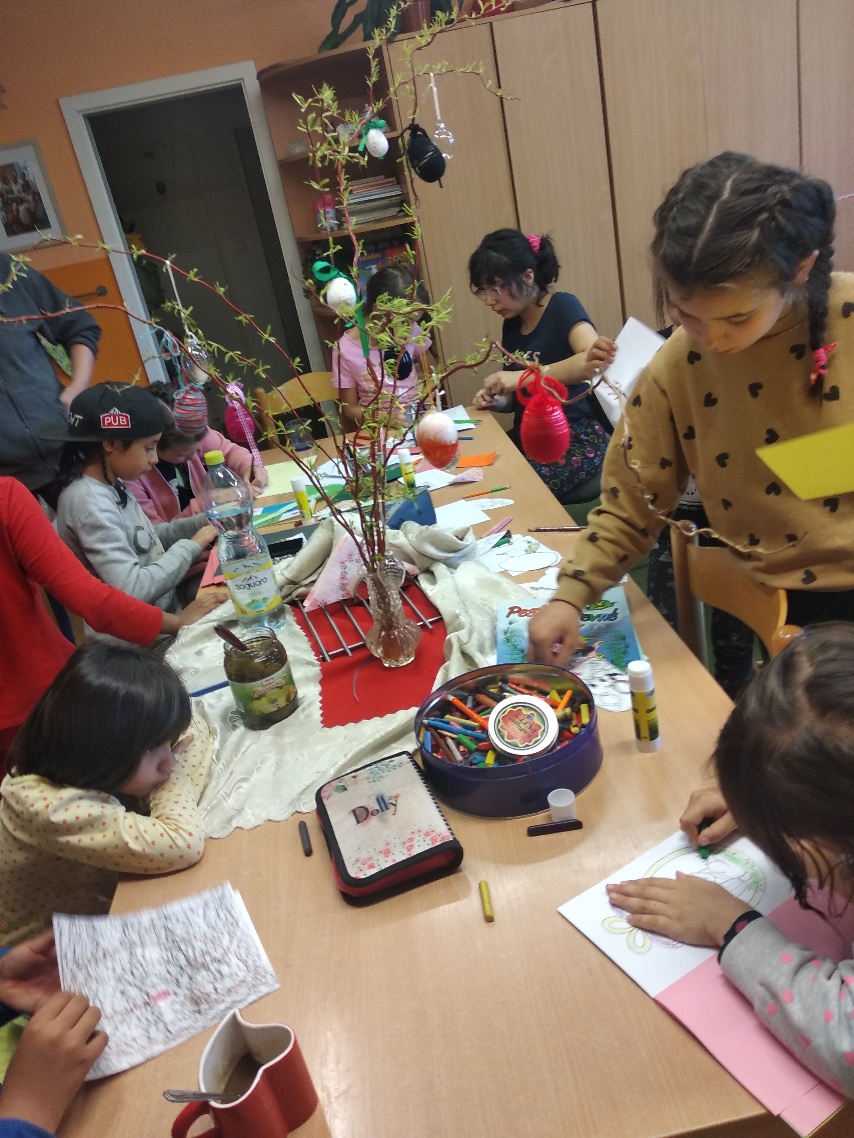 